COLEGIO EMILIA RIQUELME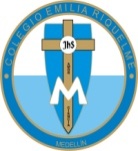 DOCENTE: ALEXANDRA OCAMPO LONDOÑOÁREA: CIENCIAS NATURALES GRADO: QUINTOCUARTO PERIODO“¡ALELUYA! es el grito del amor que se adelanta a la voluntad de Dios a quien ama.” M.E.RACTIVIDADES (noviembre 9-13)Buenos días queridas estudiantes. Esta semana tendremos encuentro virtual martes y viernesObjetivo:Informar y alertar a las estudiantes sobre el deterioro de la salud en la población mundial debido al consumo de drogas.Continuar con la explicación sobre los movimientos de la tierra.Metodología:    ExplicaciónProyección videoActividad de transversalización al proyecto cátedra de la pazEl enlace para acceder a la plataforma Zoom, se los compartirá la profesora paula a través del grupo de WhatsApp.Cualquier inquietud, me pueden escribir a al WhatsApp: 3022249009 o al correo electrónico naturalesmer@gmail.com¡Gracias!Feliz y bendecido resto de día